12 juillet 2020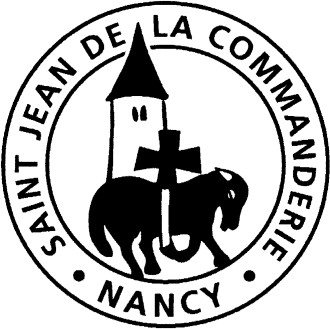 15e  DIMANCHE ORDINAIRE – AÉglise Saint-Léon IXENTRÉE : PEUPLE DE DIEU, MARCHE JOYEUXPeuple de Dieu, marche joyeux, Alléluia, Alléluia. Peuple de Dieu, marche joyeux, car le Seigneur est avec toi. 2- Dieu t’a formé dans sa ParoleEt t’a fait part de son dessein : annonce-le à tous les hommes
pour qu’en son peuple ils ne soient qu’un. R/6- Dieu a dressé pour toi la tableVers l’abondance il t’a conduit : à toi de faire le partage
du pain des hommes aujourd’hui ! R/PREMIÈRE LECTURE : Livre du prophète Isaïe  (IS 55, 10-11)« La pluie fait germer la terre »PSAUME 64 (65)Merveilles, merveilles que fit pour nous le Seigneur !Merveilles, merveilles que fit pour nous le Seigneur !Tu visites la terre et tu l’abreuves,
tu la combles de richesses ;
les ruisseaux de Dieu regorgent d’eau,
tu prépares les moissons. R/Ainsi, tu prépares la terre,
tu arroses les sillons ;
tu aplanis le sol, tu le détrempes sous les pluies,
tu bénis les semailles. R/Tu couronnes une année de bienfaits,
sur ton passage, ruisselle l’abondance.
Au désert, les pâturages ruissellent,
les collines débordent d’allégresse. R/Les herbages se parent de troupeaux
et les plaines se couvrent de blé.
Tout exulte et chante ! R/DEUXIÈME LECTURE : Lettre de saint Paul Apôtre aux Romains (Rm 8, 18-23)« La création attend avec impatience la révélation des fils de Dieu »ÉVANGILEAlléluia. Alléluia.La semence est la parole de Dieu ; 
le semeur est le Christ ; 
celui qui le trouve demeure pour toujours. Alléluia.Évangile de Jésus Christ selon saint Matthieu (Mt 13, 1-23)« Ce jour-là, Jésus était sorti de la maison, et il était assis au bord de la mer.
Auprès de lui se rassemblèrent des foules si grandes qu’il monta dans une barque où il s’assit ; toute la foule se tenait sur le rivage. Il leur dit beaucoup de choses en paraboles : “Voici que le semeur sortit pour semer. Comme il semait, des grains sont tombés au bord du chemin, et les oiseaux sont venus tout manger. D’autres sont tombés sur le sol pierreux, où ils n’avaient pas beaucoup de terre ; ils ont levé aussitôt, parce que la terre était peu profonde. Le soleil s’étant levé, ils ont brûlé et, faute de racines, ils ont séché. D’autres sont tombés dans les ronces ; les ronces ont poussé et les ont étouffés. D’autres sont tombés dans la bonne terre, et ils ont donné du fruit à raison de cent, ou soixante, ou trente pour un. Celui qui a des oreilles, qu’il entende ! Les disciples s’approchèrent de Jésus et lui dirent : “Pourquoi leur parles-tu en paraboles ?” Il leur répondit : “À vous il est donné de connaître les mystères du royaume des Cieux, mais ce n’est pas donné à ceux-là. À celui qui a, on donnera, et il sera dans l’abondance ; à celui qui n’a pas, on enlèvera même ce qu’il a. Si je leur parle en paraboles, c’est parce qu’ils regardent sans regarder, et qu’ils écoutent sans écouter ni comprendre. Ainsi s’accomplit pour eux la prophétie d’Isaïe” : “Vous aurez beau écouter, vous ne comprendrez pas. Vous aurez beau regarder, vous ne verrez pas […]”. […] ». PRIÈRE UNIVERSELLESeigneur, soutiens l’Église afin qu’elle sème ta Parole avec confiance et relève par son message d’espérance les hommes et les femmes qui faiblissent. R/ Entends le cri des hommes monter vers toi, Seigneur.Seigneur, soutiens ceux qui luttent contre le mépris, la précarité, l’abandon, la maladie, l’exploitation et la persécution ; qu’ils trouvent auprès de toi l’apaisement de leur douleur et la force pour y faire face. R/Seigneur, soutiens les actions de ceux qui tendent à procurer l’amour, la paix et la joie à leur prochain en vue d’un monde plus harmonieux et fraternel. R/Seigneur, donne à nos communautés le goût d’écouter ta Parole et de la semer autour d’elles. R/COMMUNION : PAIN VÉRITABLE Pain véritable, corps et sang de Jésus Christ, Don sans réserve de l’amour du Seigneur,Corps véritable de Jésus Sauveur. R/ Pain de vie, Corps ressuscité,Source vive de l’éternité.Pain de la route dont le monde garde faim, Dans la douleur et dans l’effort chaque jour, Pain de la route, sois notre secours. R/ Vigne du Père où murit un fruit divin, Quand paraitra le vendangeur à la fin,      Qu’auprès du Père nous buvions ce vin. R/***/***